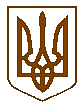 УКРАЇНАКОМИШУВАСЬКА СЕЛИЩНА РАДАОРІХІВСЬКОГО РАЙОНУ ЗАПОРІЗЬКОЇ  ОБЛАСТІДВАДЦЯТЬ СЬОМА СЕСІЯВОСЬМОГО СКЛИКАННЯРІШЕННЯВідповідно до статті 7, пункту 10.2 статті 10, пункту 12.3 статті 12, статті 267 Податкового кодексу України, пункту 24 статті 26 Закону України «Про місцеве самоврядування в Україні» Комишуваська селищна радаВИРІШИЛА: Встановити на території Комишуваської селищної ради транспортний податок.Затвердити Положення про порядок обчислення та сплати транспортного податку  на території Комишуваської селищної ради згідно з додатком.Оприлюднити дане рішення у десятиденний строк після їх прийняття та підписання  у газеті «Трудова слава» та офіційному сайті Комишуваської селищної ради http://komish-gromada.gov.ua/.Рішення набирає чинності з 01 січня 2019 року.Контроль за виконанням цього рішення покласти на постійну комісію з питань людини, законності, депутатської діяльності і етики та з питань планування, фінансів, бюджету та соціально-економічного розвитку.Селищний голова 							       Ю.В. КарапетянПОЛОЖЕННЯ про порядок обчислення та сплати транспортного податку на території Комишуваської селищної  ради1. Загальні положення1.1. Положення про порядок обчислення та сплати транспортного податку (далі у тексті – Положення) визначає правові засади його справляння та обов’язкові елементи податку у відповідності до Податкового кодексу України. 1.2. Транспортний податок входить до складу податку на майно, який належить до місцевих податків. 1.3. Терміни, наведені у цьому Положенні вживаються у значеннях, визначених у Податковому кодексі України. 1.4. Норми цього Положення є обов’язковими для дотримання фізичними та юридичними особами-платниками транспортного податку, та контролюючими органами. 2. Платники податку2.1. Платниками транспортного податку є фізичні та юридичні особи, у тому числі нерезиденти, які мають зареєстровані в Україні згідно з чинним законодавством власні легкові автомобілі, що є об’єктами оподаткування. 3. Об’єкти оподаткування3.1. Об’єктами оподаткування є легкові автомобілі, з року випуску яких минуло не більше п’яти років (включно) та середньоринкова вартість яких становить понад 375 розмірів мінімальної заробітної плати, встановленої законом на 1 січня податкового (звітного) року.4. База оподаткування4.1. Базою оподаткування є легковий автомобіль, що є об’єктом оподаткування відповідно до пункту 3.1. цього Положення. 5. Ставка податку та податковий період5.1. Ставка податку становить 25 000 гривень на календарний рік за кожен легковий автомобіль, що є об’єктом оподаткування відповідно до підпункту 3.1. цього Положення.5.2. Базовий податковий (звітний) період дорівнює календарному року. 6. Порядок обчислення та сплати податку6.1. Обчислення суми податку з об’єкта (об’єктів) оподаткування фізичних осіб здійснюється контролюючим органом за місцем реєстрації платника податку. Податкове (податкові) повідомлення-рішення про сплату суми (сум) податку та відповідні платіжні реквізити надсилаються (вручаються) платнику податку контролюючим органом за місцем його реєстрації до 1 липня року базового податкового (звітного) періоду (року). 6.2. Платники податку - юридичні особи самостійно обчислюють суму податку станом на 1 січня звітного року і до 20 лютого цього ж року подають контролюючому органу за місцем реєстрації об’єкта оподаткування декларацію за встановленою формою. 6.3. У відповідності до підпункту 267.7.1. пункту 267.7. статті 267 Податкового кодексу України транспортний податок сплачується за об’єкти оподаткування, які зареєстровані на території Комишуваської селищної  ради і зараховується до селищного бюджету згідно з положеннями Бюджетного кодексу України. 7. Строки сплати податку7.1. Транспортний податок сплачується: – фізичними особами – протягом 60 днів з дня вручення податкового повідомлення-рішення; – юридичними особами – авансовими внесками щокварталу до 30 числа місяця, що наступає за звітним кварталом, які відображаються в річній податковій декларації. 8. Контроль та відповідальність за порушення податкового законодавства8.1. Контроль за дотриманням вимог податкового законодавства України щодо справляння транспортного податку на території Комишуваської селищної ради здійснюють відповідні контролюючі органи.8.2. За порушення податкового та іншого законодавства України при обчисленні та сплаті транспортного податку платники податку несуть відповідальність відповідно до чинного законодавства України. Начальник фінансового відділу-головний бухгалтер селищної ради                                                          Т.Р. Івахненко18 червня 2018 року№ 05    Про встановлення транспортного податку на території Комишуваської селищної ради            ЗАТВЕРДЖЕНОрішенням двадцять сьомої сесіїКомишуваської селищної ради від 18.06.2018 № 05